2 младшая группа Утренняя гимнастикаОсновные виды движенийКатание, бросание, ловля, метание. Метание в горизонтальную цель (коробка, корзина)двумя руками снизу, от груди, правой и левой рукой (расстояние 1,5-), в вертикальную цель (высота центра мишени ) правой и левой рукой (расстояние 1-). 
Ползание, лазанье. ; подлезание под веревку (высота ), не касаясь руками пола
Прыжки. вокруг предметов, между ними, прыжки с высоты 15-, вверх с места, доставая предмет, подвешенный выше поднятой руки ребенка; через линию, шнур, через 4-6 линий (поочередно через каждую); Упражнения на профилактику плоскостопиястоя «Большие- маленькие»- перекатывание с носков на пятки, и наоброт Упражнения на профилактику сколиоза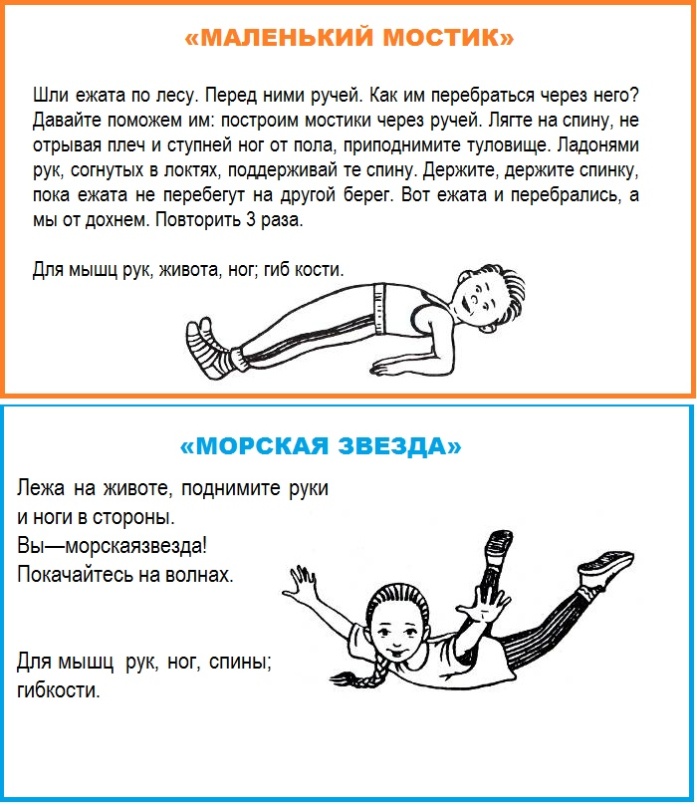 